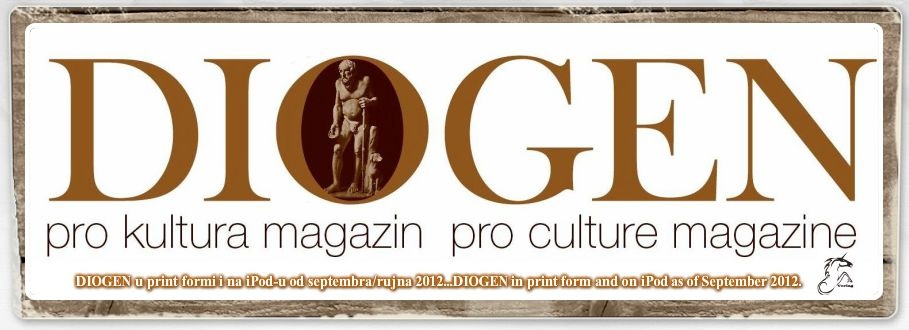 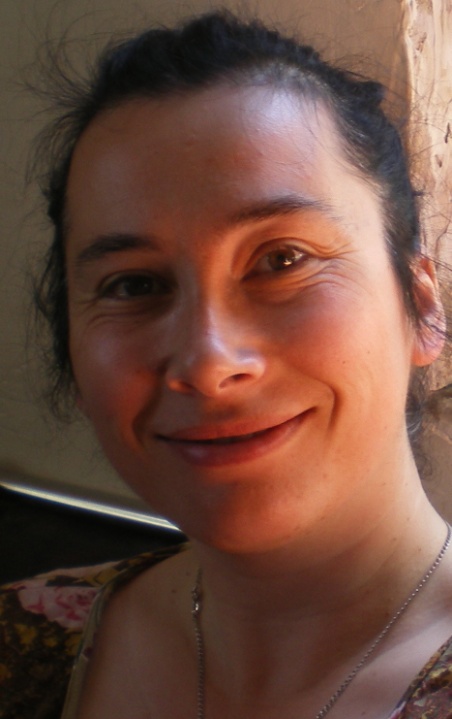 Petya Gleridis, Bulgariaconfetti in the hair of the old cherry nettle weaving swings in its skirts konfeti u kosistare trešnje u svojim suknjama kopriva tke ljuljačke  *gentle raintouching the surface love breathing upon the waterblaga kišadodiruje površinuljubav diše na vodi*a serpent in the bosom the wind rippling the lake kissing the bank gentlyzmija u njedrimavjetar mreška jezeroljubeći nježno obalu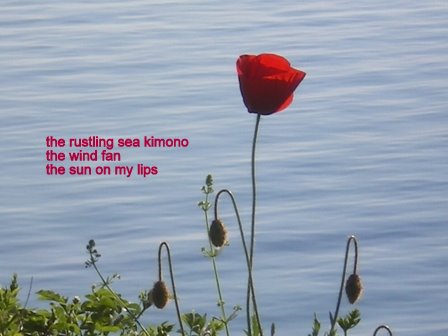 HAIGA:the rustling sea kimonothe wind fanthe sun on my lipsšuštavi kimono moralepeza vjetrasunce na mojim usnama*near the pond crickets hoppingin tune with singing grasspored ribnjakazrikavci skakuću u skladu s pjevajućom travom*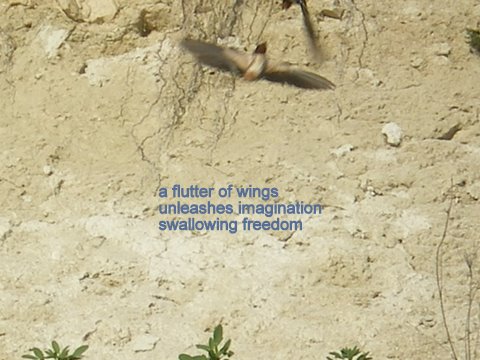 HAIGA:a flutter of wingsunleashes imaginationswallowing freedomtreptaj krilaoslobađa maštuguta slobodu*in fluffy captivity my feet are whispering dandelions u paperjastom ropstvumoja stopala šapću maslačcima*the curls of the sunset tangled orange bluekovrče zalazećeg suncazapletenenarančasto plavo*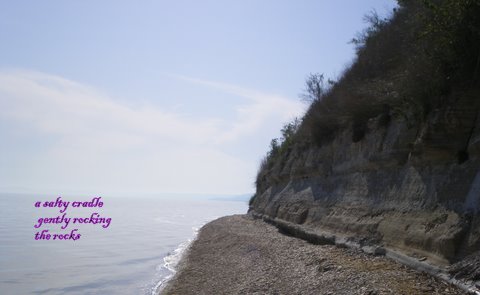 HAIGAa salty cradlegently rockingthe rocksslana kolijevkanježno ljuljakamenje*grasshopper feast and grass arrows behind a moon shield the summer’s declining daysgozba skakavaca i strelice travkiiza mjesečeva štitasve kraći ljetni dani*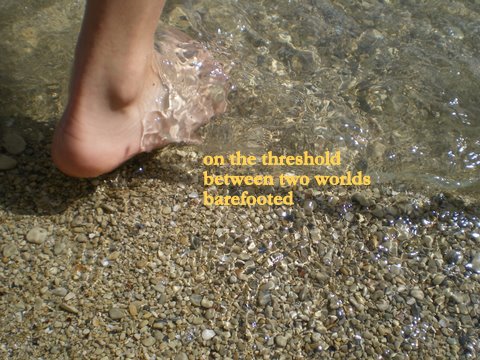 HAIGA:on the thresholdbetween two worldsbarefootedna pragu između dva svijetabosonogaPRDIOGEN pro kulturahttp://diogenpro.com